INDICAÇÃO Nº 2388/2018Sugere ao Poder Executivo Municipal e aos órgãos competentes, quanto à instalação de redutor de velocidades na Avenida da Amizade, no Jardim Europa. Excelentíssimo Senhor Prefeito Municipal, Nos termos do Art. 108 do Regimento Interno desta Casa de Leis, dirijo-me a Vossa Excelência para sugerir que, por intermédio do Setor competente, quanto à instalação de redutor de velocidades na Avenida da Amizade, altura do número 1887, no jardim Europa.Justificativa:Diversos são os relatos de motoristas, comerciantes e moradores que presenciam diariamente, os abusos cometidos por motoristas que não respeitam o limite de velocidade permitido para a via naquele ponto e que de maneira gratuita, acabam por expor a riscos pedestres e demais motoristas. Portanto, requerem junto ao órgão competente para tal, a instalação de um redutor de velocidades no local e visando coibir abusos.Palácio 15 de Junho - Plenário Dr. Tancredo Neves, 16 de Março de 2018.Antonio Carlos RibeiroCarlão Motorista-vereador-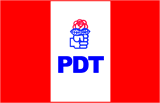 